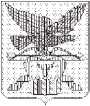 ИНФОРМАЦИЯдля жителей Карымского районаМинистерство природных ресурсов Забайкальского края сообщает, что численность волка в охотничьих угодья края остается высокой. Как правило, волки активизируют свои нападения на сельскохозяйственных животных в августе - сентябре (в период натаскивания и обучения щенков) и январе- феврале (в период гона).В соответствии с Правилами охоты, утвержденными приказом Минприроды России от 24.07.2020 г. № 477, любительская и спортивная охота на волка осуществляется в период с 1 августа по 31 марта. Также его разрешается добывать при охоте на пернатую дичь и другие виды пушных животных.В случае нападения волков на сельскохозяйственных животных для получения разрешений на добычу волка гражданам необходимо обращаться к районному охотоведу. При этом разрешения на добычу волка выдаются всем желающем, без ограничений по количеству добычи.Дополнительно сообщаем, что в целях стимулирования добычи волка Министерством осуществляется выплата вознаграждения охотникам в соответствии с порядком, утвержденным постановлением Правительства Забайкальского края от 10 октября 2017 г. № 420 (с изменениями, внесенными постановлениями Правительства Забайкальского края от 26 мая 2021 года № 187, от 31 августа 2022 года № 385).Вознаграждения выплачиваются в зависимости от пола добытого волка в следующих размерах: за самку - 15 000 (пятнадцать тысяч) рублей, за самца - 10 000 (десять тысяч) рублей, за щенка - 5 000 (пять тысяч) рублей.В соответствии с действующим налоговым законодательством с суммы вознаграждения, начисленной охотнику-волчатнику, удерживается налог на доходы физических лиц.Для получения вознаграждения охотники-волчатники представляют не позднее 1 декабря текущего календарного года должностным лицам управления по охране, контролю и регулированию объектов животного мира Министерства (далее - должностные лица), перечень которых утверждается приказом Министерства и размещается в информационнотелекоммуникационной сети «Интернет» на официальном сайте Министерства, следующие документы (сведения):заявление о выплате вознаграждения по форме согласно приложению № 1 к настоящему Положению;копию документа, удостоверяющего личность охотника-волчатника;сведения о расчетном (лицевом) счете, открытом охотником- волчатником в кредитной организации, с указанием всех реквизитов кредитной организации;копию разрешения на добычу охотничьих ресурсов (с двух сторон), на основании которого осуществлялась добыча волка;копию ветеринарной справки или ветеринарного свидетельства с отметкой о сдаче биологических материалов для мониторинговых исследований и результатом исследования.При представлении указанных в настоящем пункте документов (сведений) должностными лицами для установления видовой принадлежности осуществляется осмотр шкур волков, которые должны быть снятыми «ковром», невыделанными, сухими, имеющими все их части (голова, лапы, хвост). При этом волки должны быть добыты в соответствии с требованиями Правил охоты, утвержденных приказом Министерства природных ресурсов и экологии Российской Федерации от 24 июля 2020 года № 477.В день представления охотниками-волчатниками документов и шкур волков должностными лицами осуществляется проверка соответствия документов (сведений) и шкур волков требованиям пункта 5 настоящего Положения и составляется акт приема-передачи шкур волков в двух экземплярах по форме согласно приложению № 2 к настоящему Положению, один из которых передается охотнику-волчатнику.В случае несоответствия представленных документов (сведений) и шкур волков требованиям к ним в соответствии с пунктом 5 настоящего Положения документы (сведения) и шкуры волков в день их представления подлежат возврату охотнику-волчатнику, о чем должностное лицо письменно уведомляет охотника-волчатника с указанием причин отказа в их приеме.При осуществлении приемки шкур волков от охотников-волчатников должностными лицами в присутствии охотника-волчатника производится надрез (каждой) шкуры волка от уха до уха для исключения повторного использования данной шкуры волка в целях получения вознаграждения. При осуществлении приемки производится фотосъемка шкур волков, включая участок надреза.Шкуры волков возвращаются охотнику-волчатнику по месту их сдачи в день представления. При этом на обратной стороне акта приема-передачи должностными лицами делается соответствующая отметка о возврате шкуры охотнику-волчатнику.